1- Leia o texto e responda o que se pede:“Segundo a Constituição Federal de 1988, Artigo 196, é direito de todos e dever do Estado, garantido mediante políticas sociais e econômicas que visem à redução do risco de doença e de outros agravos e ao acesso universal igualitário às ações e serviços para sua promoção, proteção e recuperação”.Diante desses aspectos, fica claro que a promoção da saúde depende de:___________________________________________________________________________________________________________________________________________________________________________________________________________________________________________________________________________________________________________________________________________________________________ 2- De acordo com seus conhecimentos sobre as vacinas e a saúde humana marque V para as afirmações verdadeiras e F para as falsas.(  ) A vacinação não é efetiva devido ao alto custo das vacinas, o que as torna inacessíveis a grande parte da população.(  ) A vacinação é importante apenas para a saúde individual, não gerando benefícios para população de maneira geral.(   ) Doenças como a varíola, a poliomielite e o tétano estão controladas atualmente por meio do uso de vacinas.(   ) A vacinação é de extrema importância para saúde a coletiva, pois quanto mais as pessoas se vacinam, menor é a incidência da doença em uma população.(  ) Podemos confiar em todas as vacinas, mesmo que elas tenham sido produzidas sem passar por testes de controle de qualidade e eficácia antes de serem utilizadas.3- Graças ao surgimento das vacinas, diversas doenças simplesmente desapareceram da nossa história e muitas outras estão com índices bastante reduzidos de contaminação.Diante do que foi estudado em sala de aula, o que são e qual a função das vacinas? __________________________________________________________________________________________________________________________________________________________________________________________________________________________________________________________________________________________________________________________________________________________________________________________________________________________________________4- Nosso corpo é exposto frequentemente a diversos organismos e partículas capazes de desencadear problemas de saúde. Esses agentes, quando entram em contato com nosso corpo, desencadeiam uma resposta imune. Às partículas estranhas que entram em nosso corpo e estimulam nosso sistema imune damos o nome de: a) vacinas                  b) bactérias.             c) anticorpos.             e) antígenos.5- O que acontece a uma criança ou um adulto que – bebe água sem filtrar, – deixa de lavar as mãos antes das refeições e – não lava os alimentos, principalmente frutas e verduras, antes de comê-las? (A) Pode adquirir vermes, contaminar-se com micro-organismos e ficar doente. (B) Apenas tem dor de barriga. (C) Não acontece nada, pois cria resistência a tudo. (D) Pega dengue6- A primeira vacina foi criada no século XVIII por Edward Jenner e garantia proteção contra a varíola. O princípio utilizado nessa época é o mesmo utilizado nos dias atuais e baseia-se:a) na aplicação de anticorpos contra a doença em pessoa saudável, garantindo sua imunização.b) na aplicação de anticorpos contra a doença em pessoas doentes para garantir a sua cura.c) na aplicação de antígenos causadores da doença em pessoa saudável, garantindo sua imunização.d) na aplicação de antígenos causadores da doença em pessoa doente para garantir a sua cura`7-Conceitue saúde individual e saúde coletiva;___________________________________________________________________________________________________________________________________________________________________________________________________________________________________________________________________________________________________________________________________________________________________8- Durante as estações chuvosas, aumentam no Brasil as campanhas de prevenção à dengue, que têm como objetivo a redução da proliferação do mosquito Aedes aegypti, transmissor do vírus da dengue.Que proposta preventiva poderia ser efetivada para diminuir a reprodução desse mosquito?a)   Colocação de telas nas portas e janelas, pois o mosquito necessita de ambientes cobertos e fechados para a sua reprodução.b)   Substituição das casas de barro por casas de alvenaria, haja vista que o mosquito se reproduz na parede das casas de barro.c)   Remoção dos recipientes que possam acumular água, porque as larvas do mosquito se desenvolvem nesse meio.d)   Higienização adequada de alimentos, visto que as larvas do mosquito se desenvolvem nesse tipo de substrato.e)   Colocação de filtros de água nas casas, visto que a reprodução do mosquito acontece em águas contaminadas.9- Leia e responda. Saneamento é determinante na redução da mortalidade infantil, diz a ONU Brasília — O tratamento de dejetos é determinante para a sobrevivência infantil. Essa é uma das conclusões do Relatório de Desenvolvimento Humano 2006 (RDH), divulgado (...) pelo Programa das Nações Unidas para o Desenvolvimento (PNUD). Segundo o documento, melhorando o saneamento, pode-se chegar a uma redução superior a 30% na mortalidade infantil. Isso acontece porque o saneamento melhorado ajuda a interromper o circuito de transmissão de diversas doenças, como, por exemplo, a diarreia.   De acordo com o texto, qual a relação entre a taxa de mortalidade infantil e a disponibilidade de água tratada e de rede de esgoto à população?__________________________________________________________________________________________________________________________________________________________________________________________________________________________________________________________________________________________________________________________________________________________________________________________________________________________________________10- Coloque as frases na ordem correta :a)- cristalina, é a água e cheiro sem potável incolor._______________________________________________________________________
b)- o micróbios do caseiro filtro uso do  não livra dos a água ._______________________________________________________________________
c)- potável é diferente destilada água da a água._______________________________________________________________________d) - veículo um é a água doenças de poluída.______________________________________________________________________e)- não mata a filtração micróbios._______________________________________________________________________Atividades de  Ciências .Diretora: Marta Maria FalchettiDiretora adjunta: Ana Maria Epeling TurminaCoordenadora: Tânia Gonçalves da Silva BressanOrientadora: Marinez Zanetti ZagoSecretária:  Roseli Aparecida Fiuza da Rosa CivieroAtividades de  Ciências .Diretora: Marta Maria FalchettiDiretora adjunta: Ana Maria Epeling TurminaCoordenadora: Tânia Gonçalves da Silva BressanOrientadora: Marinez Zanetti ZagoSecretária:  Roseli Aparecida Fiuza da Rosa CivieroAtividades de  Ciências .Diretora: Marta Maria FalchettiDiretora adjunta: Ana Maria Epeling TurminaCoordenadora: Tânia Gonçalves da Silva BressanOrientadora: Marinez Zanetti ZagoSecretária:  Roseli Aparecida Fiuza da Rosa CivieroProfessor (a): Thiago DalmolinProfessor (a): Thiago DalmolinProfessor (a): Thiago DalmolinData: abril de 2020Aluno (a):Aluno (a):Turma: 7 anoNota: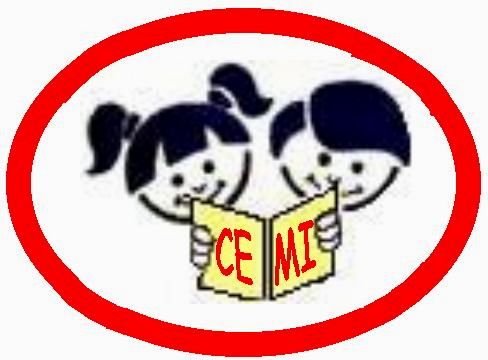 